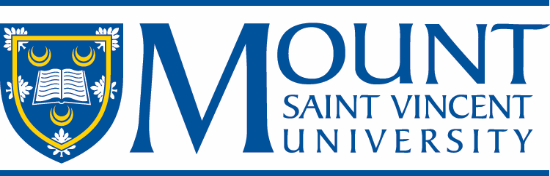 NOMINATION FORM FOR HONORARY DEGREE CANDIDATENAME OF NOMINEE:	________________________________________________________ADDRESS:		________________________________________________________			________________________________________________________OCCUPATION:		________________________________________________________EDUCATION:		________________________________________________________			________________________________________________________HONOURS:		________________________________________________________			________________________________________________________			________________________________________________________PREAMBLE/PRINCIPLES:Honorary degrees are awarded to those whose achievements reflect the mission, vision and values of the University.  Those achievements may take place in a range of fields and endeavours and may be at the local, national or international level.  In keeping with the Mount’s commitment to diversity, we encourage nominations of women, persons of any sexual orientations and gender identities and/or expressions, Indigenous persons, African Canadians, other racialized groups, persons with disabilities, and other groups that would contribute to the diversification of our community.CRITERIA:A nominee’s achievements should fit one or more of the following criteria:Outstanding contribution to the candidate’s academic discipline or professional fieldSignificant leadership in a field of endeavourImprovement of the status of womenHumanitarian and social service, including the fostering of inclusion and diversityInvolvement with and fostering of culture and artsContribution to higher education, including Mount Saint Vincent UniversityREASONS FOR NOMINATION:Please explain in your own words, using a separate page or pages as necessary, how the nominee meets one or more of the principles and criteria for an MSVU honorary degree.  You may append internet material but please be selective, avoid repetition, and do not rely on the material to provide your rationale.NAME OF NOMINATOR (PLEASE PRINT): _______________________________SIGNATURE: _________________________________			DATE: ______________________